Πιστοποιητικό συμμόρφωσης:(Σχετικά με την καταλληλότητα για επαφή με τρόφιμα, τη μετανάστευση και την ιχνηλασιμότητα)Κανονισμός Επιτροπής της Ευρωπαϊκής Ένωσης (ΕΕ) αριθ. 10/2011/ΕΚ για τα πλαστικά υλικά και αντικείμενα που προορίζονται να έρθουν σε επαφή με τρόφιμα, και τις τροποποιήσεις αυτού συμπεριλαμβανομένου και του (ΕΕ) αριθ. 2020/1245.καιΚανονισμός ΕΕ αριθ. 1935/2004/ΕΚ για τα υλικά και αντικείμενα που προορίζονται να έρθουν σε επαφή με τρόφιμακαι Κανονισμός ΕΕ αριθ. 2023/2006/ΕΚ σχετικά με την καλή παραγωγή υλικών και αντικειμένων που προορίζονται να έρθουν σε επαφή με τρόφιμαΚαιΚανονισμός ΕΕ αριθ. 282/2008/ΕΚ για ανακυκλωμένα πλαστικά υλικά και αντικείμενα που προορίζονται να έρθουν σε επαφή με τρόφιμα και τροποιητικός κανονισμός (ΕΚ) αριθ. 2021/2006Υπό εξέταση συσκευασία:   Πράσινη σειρά επιστρεφόμενων πλαστικών δίσκων Πλαστικό υλικό:                    παρθένο HDPE, ανακυκλωμένο πλαστικό κοκκώδες υλικό με βασική παρτίδα ανά χρώμα.Το εν λόγω υλικό περιέχει πρόσθετα τα οποία εγκρίθηκαν σύμφωνα με τον κανονισμό ΕΕ αριθ. 10/2011, και υπόκειται σε ειδικό όριο μετανάστευσης και μπορεί να περιέχουν επίσης ουσίες εγκεκριμένες ως πρόσθετα τροφίμων («Διπλή χρήση πρόσθετων»): E170, E171, E172, E173, E570 and E551. Όλα τα ανακυκλωμένα πλαστικά κοκκώδη υλικά προέρχονται από δίσκους EPS και παράγονται με εξουσιοδοτημένη διαδικασία ανακύκλωσης σύμφωνα με τον κανονισμό ΕΕ αριθ. 282/2008, με εγγραφή με αριθμό καταχώρισης ΕΕ, RECYC0142.Αποθήκευση: 	Από συνθήκες κατάψυξης και ψύξης (τουλάχιστον -15 °C/4 °F) έως και θερμοκρασία δωματίου. Διάρκεια τεχνικής αποθήκευσης 3 μήνες. Ακατάλληλο για επιπλέον διαδικασίες παραγωγής ως παστερίωση ή αποστείρωση ή με τεχνητή θέρμανση > 30 °C. Κατάλληλο για χρήσεις σε εξωτερικούς χώρους.Η συμμόρφωση επαληθεύτηκε με συνολική και συγκεκριμένη υποβολή σε δοκιμή μετανάστευσης, εφαρμόζοντας μια αναλογία επιφάνειας προς όγκο 6 dm2 ανά kg τρόφιμου. Οι συνθήκες δοκιμής επιλέγονται ως προς το χειρότερο σενάριο με τους υδατικούς προσομοιωτές οξικό οξύ και αιθανόλη. Οι δοκιμές εκτελούνται τρεις φορές από την Intertek Laboratories, Netherlands. Τα αποτελέσματα της δοκιμής είναι εντός των ορισμένων γενικών συγκεκριμένων ορίων μετανάστευσης.Διά της παρούσης πιστοποιούμε ότι όλες οι συσκευασίες μας και τα συστατικά αυτών που προορίζονται να έρθουν σε επαφή με ακαθάριστα φρούτα & λαχανικά και συσκευασμένα τρόφιμα συμμορφώνονται προς τις απαιτήσεις της ως άνω νομοθεσίας.Οι συσκευασίες μας παρασκευάζονται σύμφωνα με βέλτιστες πρακτικές παραγωγής έτσι ώστε, υπό τις προδιαγραφόμενες ή προβλεπόμενες συνθήκες χρήσης, να μην μεταναστεύουν τα συστατικά τους στα τρόφιμα σε ποσότητες οι οποίες θα μπορούσαν:
- να θέσουν σε κίνδυνο την ανθρώπινη υγεία,
- να επιφέρουν μη αποδεκτή αλλοίωση στη σύσταση των τροφίμων ή υποβάθμιση των οργανοληπτικών χαρακτηριστικών τους.Η παρούσα δήλωση δεν αποδεσμεύει τον χρήστη από την υποχρέωση και την ευθύνη να ελέγχει κατά πόσον η συσκευασία μας είναι κατάλληλη για το εκάστοτε προϊόν του.Διατίθεται η σχετική τεκμηρίωση της παρούσας πιστοποίησης προς έλεγχο.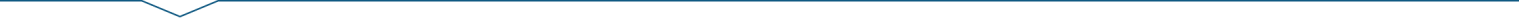 Πιστοποιήθηκε από:  Euro Pool System Europe BV.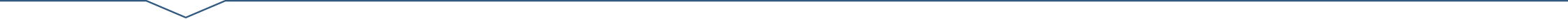 Ονοματεπώνυμο:  C.F.W. (Frank) van Gorp  	Ιδιότητα: Operations and Supply Chain Director & Commercial Coordinator		